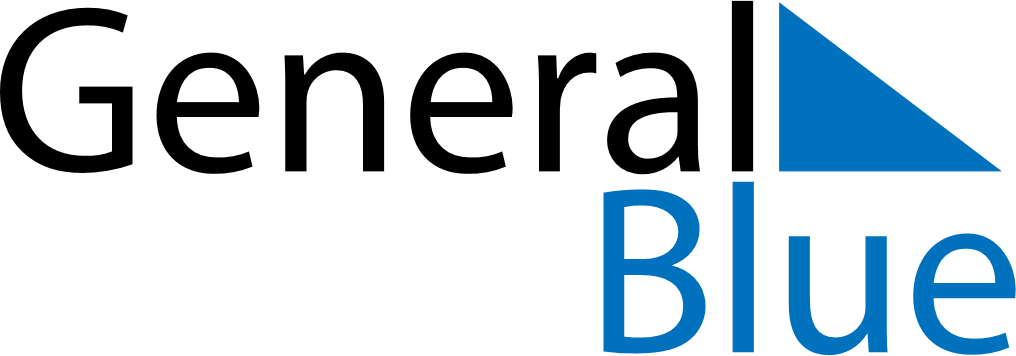 April 2020April 2020April 2020April 2020MozambiqueMozambiqueMozambiqueSundayMondayTuesdayWednesdayThursdayFridayFridaySaturday1233456789101011Women’s Day121314151617171819202122232424252627282930